CURRICULUM VITAEANIL KUMAR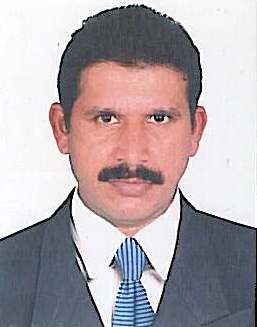 Health and Safety Officer.Email: anil.263187@2freemail.com OBJECTIVETo obtain a position in a challenging environment that would ensure my professional growth and contribute to the company success as well. I am looking forward any position that suites my qualification in your company.WORK EXPERIENCE:Worked as a Safety and Security officer in Emirates group (Transguard ) Abu-Dhabi, UAE, since 28- May- 2014 to 17-Sept-2015.Client: ADM Shipyards (ship building company, AbuDhabi).Company:SawaeedCertis LLC Abu Dhabi.Position: Safety Officer. Employment Period: 22-Dec-2010 to 27-Nov-2013.DUTIES AND RESPONSIBILITIESCarried out Risk assessments and conducting tool box meetings to brief the employees regarding existing and potential hazards and risks related work operations, equipments, and materials.Support and assist the HSE manager during the accident –incident investigation and root cause analysis, and creative and preventive actions.Conducting the induction training for new staff to make familiar with the work place and work atmosphere including the company policies and emergency procedures.Enforce the safety policies and risk assessments and support the management to analyse,&update time to time with the organization.Workplace inspections towards potential health and safety issues and other unsafe conditions and practices.Make sure the permit to work (PTW) system on work location, to ensure the workers and work place safety.Accurate reporting if any issues, accident, incidents and unsafe conditionand practices.First responding in emergency situations and maintaining fire protecting system.Observe, identify and report about workplace hazards, unsafe conditions and practices.Being familiar with all relevant special and general orders.Patrolling around all hot work areas and make sure works going on a safe manner.Regular monitoring the toxic level of working confined spaces by gas detector, and suggest the safety precaution.Client: Jassim transport Company(JTC) Kuwait.	(JP-8, Mogas tankers yards, Mina Abdullah)             Company: AL -Amana Safety & Security Kuwait.             (Arab-Oriental general contracting company. )             Position: Safety Officer.Employment Period: 25 February 2007 to 24 October 2008 (.DUTIES AND RESPONSIBILITIESTo develop, enforce and monitor company Health and safety policy, programs, and procedures.Respondingall emergency situations such as fire, fuel or gas leak; conduct emergency procedures.Patrol around the yard, checking for fire, vandalism, suspicious activities or persons and safety/fire hazards.Enforcing company safety and PPE policy.Monitoring the movement of people, equipments and vehicles and into out of within the location.Accurate reporting if any issues, incidents, and unsafe condition and practices 4 . HomelineDistributorsCalicut,India.(Authorised Retro Fitment Centre).Position; Safety,Security incharge.	            Employment period:  1-April - 2003 to 31-December- 2006.DUTIES AND RESPONSIBILITIES.Patrolling all around the location& checking for fires,vandalism,suspicious activity or persons or safety/ fire hazards.Escorts people/ property to desired destination when monies,documents or safety of property or persons are concern.Responds to alarms and dispatched calls;decides what actions to take based on situation, facts known and position limitations.Monitors and operate multiple CCTV monitors and cameras in order to conduct video surveillance and record activities at varied locations from a central station.4     CENTRE FOR ADVANCED SOFTWARE ENGINEERING(CASE),Calicut,India.       Position: Security Guard.       Employment period: 1-january-2000- to 31-august-2002.DUTIES AND RESPONSIBILITIESControlling / monitoring workforce onsite trough electronic access control system.Supervising and enforcing all systems designed to monitor or identify personnel and vehicles entering to location.Controlling the movement of people, equipments, products, and into out of, and within the location.Patrols all around the company area, and buildings, against hazardous or dangerous situations, to minimize or control,responds and reports unusual incidents or occurrences.ACADEMIC QUALIFICATIONSSLC – From board of examinations Govt of Kerala.Technical QualificationPassedNEBOSH- International general certificate(UK Regulations) course from International HSE Council Dubai.Successfully completed a fire fighting, Evacuation training of               Australian University, from NSI,( National Security Institute ) Abu Dhabi. PERSONAL DETAILSNationality		            :	IndianSex			            :	MaleDate of Birth		:	22/05/1970Marital Status		:	MarriedLanguages known	:	English, Hindi, Tamil, and Malayalam.DECLARATIONI hereby declare that all information mentioned above is true to the best of my knowledge and belief.Place: Dubai,	UAE.                                                       ANILKUMAR							